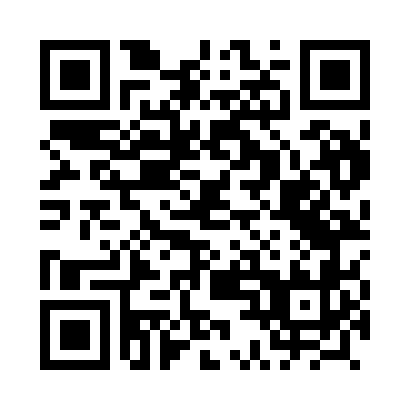 Prayer times for Przyrab, PolandWed 1 May 2024 - Fri 31 May 2024High Latitude Method: Angle Based RulePrayer Calculation Method: Muslim World LeagueAsar Calculation Method: HanafiPrayer times provided by https://www.salahtimes.comDateDayFajrSunriseDhuhrAsrMaghribIsha1Wed2:505:1312:365:427:5910:122Thu2:475:1112:365:438:0110:153Fri2:445:0912:365:448:0310:184Sat2:405:0812:355:458:0410:215Sun2:375:0612:355:468:0610:246Mon2:345:0412:355:478:0710:277Tue2:305:0312:355:488:0910:308Wed2:275:0112:355:488:1010:339Thu2:234:5912:355:498:1210:3610Fri2:204:5812:355:508:1310:3911Sat2:204:5612:355:518:1510:4212Sun2:194:5512:355:528:1610:4313Mon2:194:5312:355:538:1810:4414Tue2:184:5212:355:548:1910:4415Wed2:174:5012:355:558:2110:4516Thu2:174:4912:355:558:2210:4617Fri2:164:4812:355:568:2310:4618Sat2:164:4612:355:578:2510:4719Sun2:154:4512:355:588:2610:4720Mon2:154:4412:355:598:2710:4821Tue2:144:4312:355:598:2910:4922Wed2:144:4112:356:008:3010:4923Thu2:144:4012:366:018:3110:5024Fri2:134:3912:366:028:3310:5125Sat2:134:3812:366:028:3410:5126Sun2:134:3712:366:038:3510:5227Mon2:124:3612:366:048:3610:5228Tue2:124:3512:366:058:3710:5329Wed2:124:3412:366:058:3910:5330Thu2:114:3412:366:068:4010:5431Fri2:114:3312:376:078:4110:54